«МЫ СПРАВИМСЯ!» - под таким названием начала свою работу программа для медицинских работников, работающих с COVID-19.Уже доказано, что работа в условиях кризисной и экстремальной ситуации предъявляет повышенные требования к физическим, психическим и психологическим ресурсам человека. Длительное пребывание в стрессовой ситуации приводит к его эмоциональному и физическому истощению, ведет к профессиональному выгоранию.Цель проекта – оказание психологической поддержки медицинским работникам, находящимся на передовой линии борьбы с COVID-19, работающим в «красных зонах» и лицами, инфицированными COVID-19 в больницах г. Екатеринбурга и Свердловской области.Прямые эфиры будут проводиться врачами-психотерапевтами ГАУЗ СО «Психиатрическая больница №3» в течении года еженедельно в аккаунте Инстаграм  @pb3ekb.По итогам участия в онлайн группах программы медицинские работники получат психологическую поддержку, научатся избегать проявления агрессивности, а также повысят коммуникативные способности в сфере профессиональных и межличностных отношений.Все консультации будут оказываться бесплатно.Ближайший эфир состоится уже в этот четверг в 16 часов по московскому времени. Подключайтесь!https://www.instagram.com/p/CZd0ph2N_bk/?utm_source=ig_web_copy_link. См. продолжение ниже…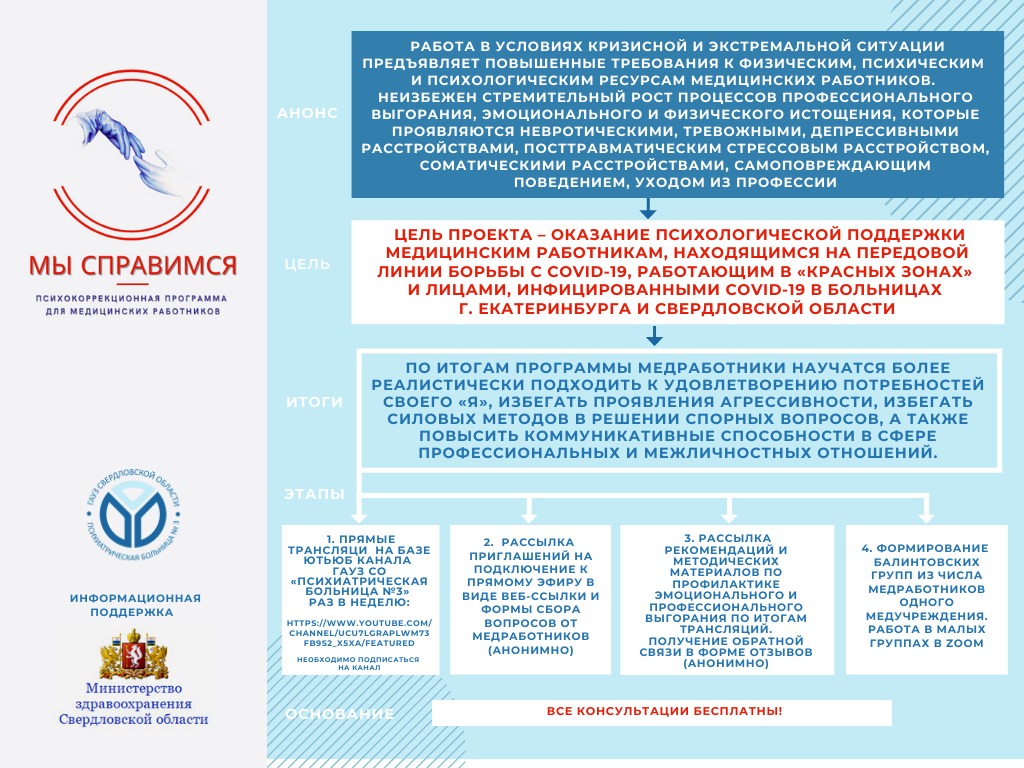 